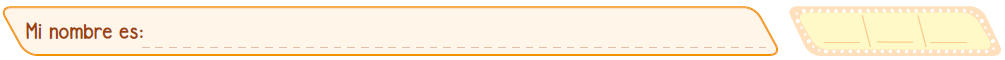 Mi linda bandera del Perú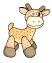 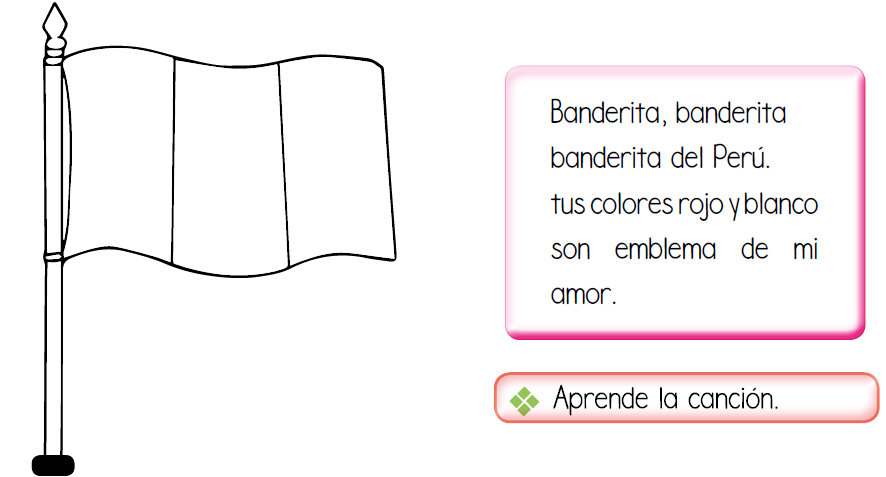 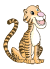 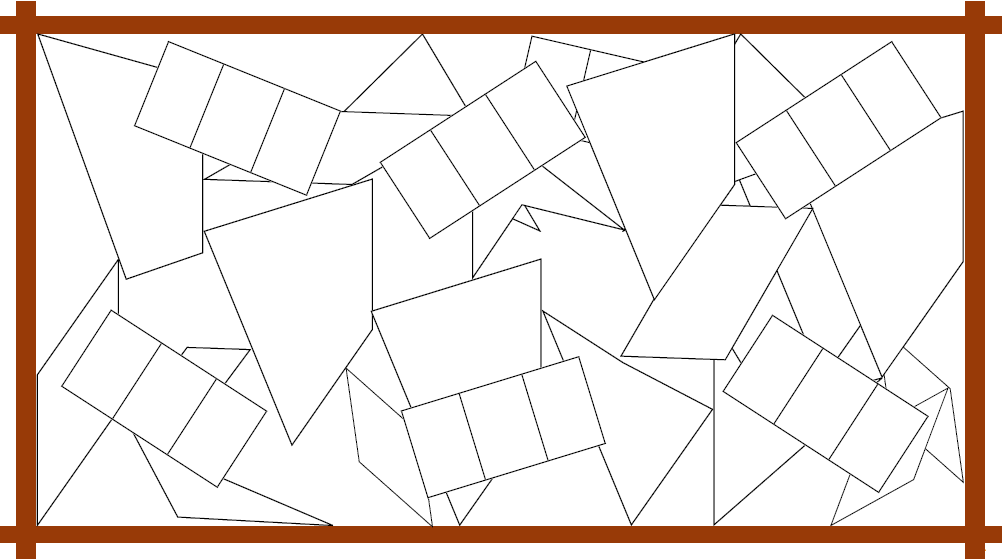 Día del campesino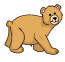 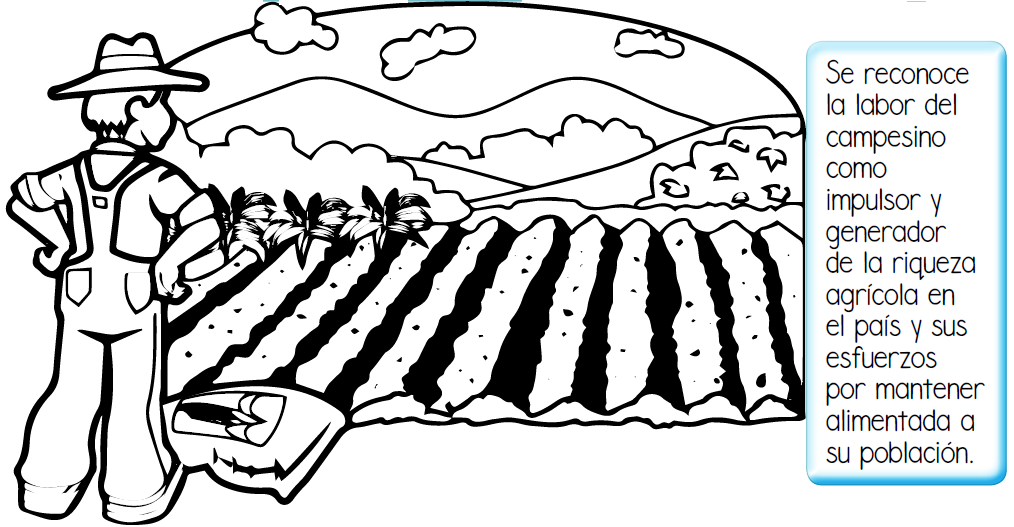 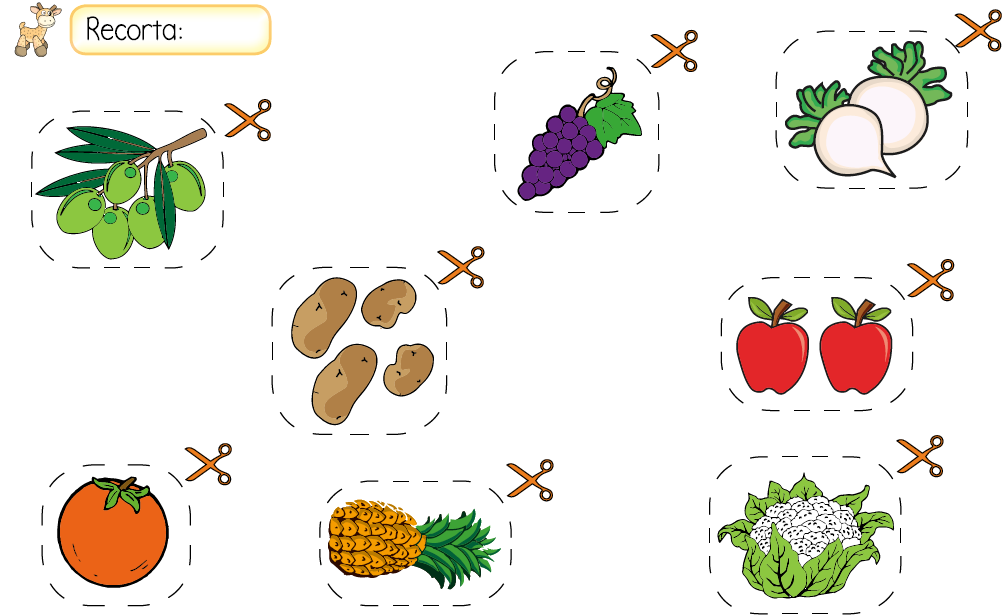 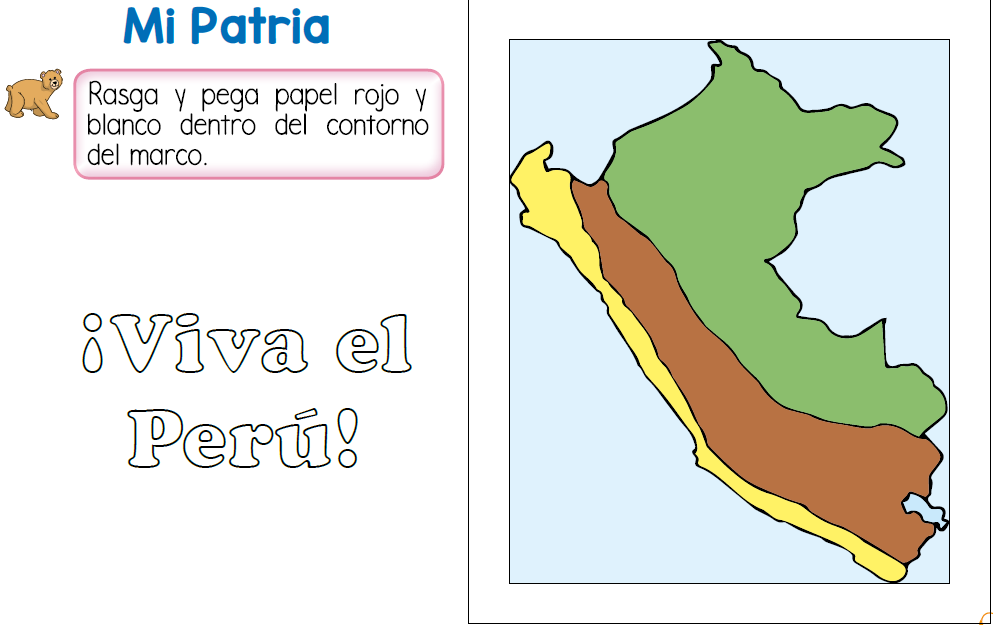 Día del maestro 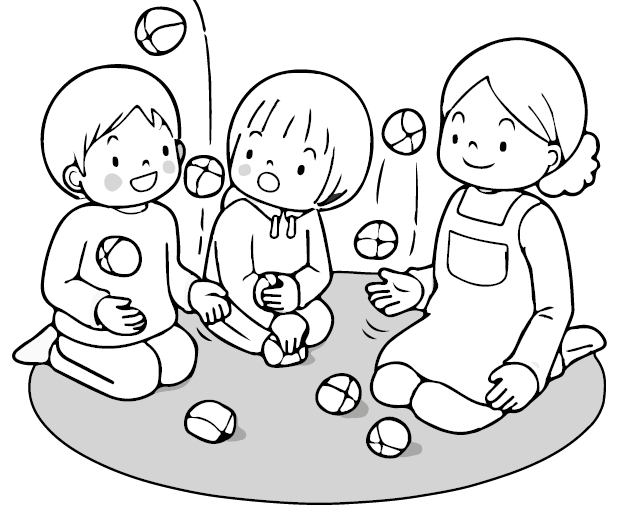 Conociendo las regiones del Perú  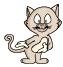 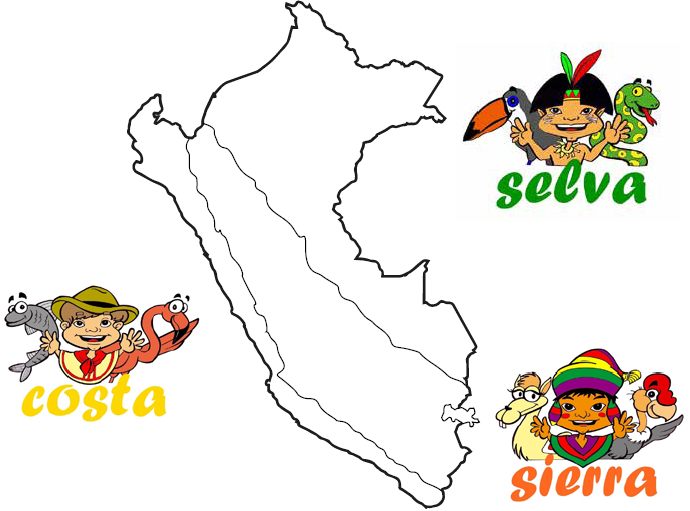 Conociendo el mar peruano  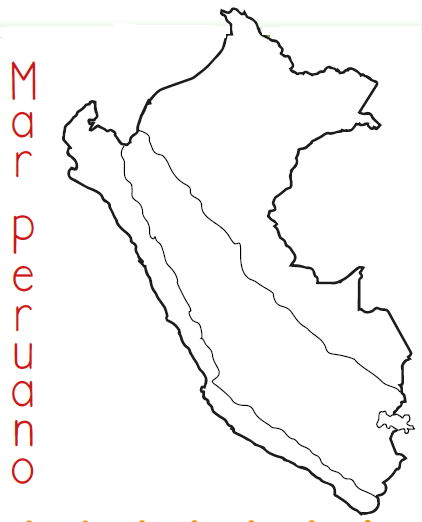 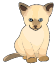 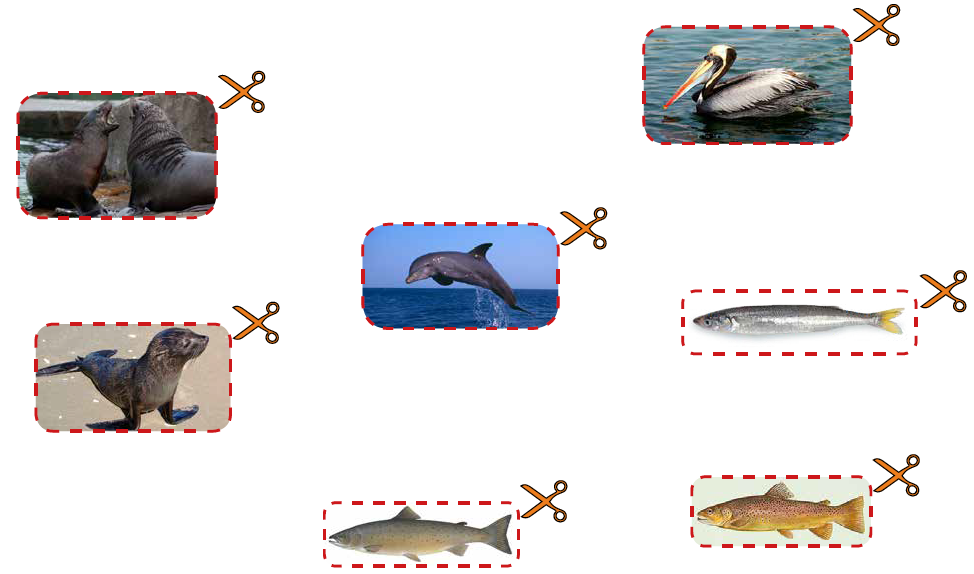 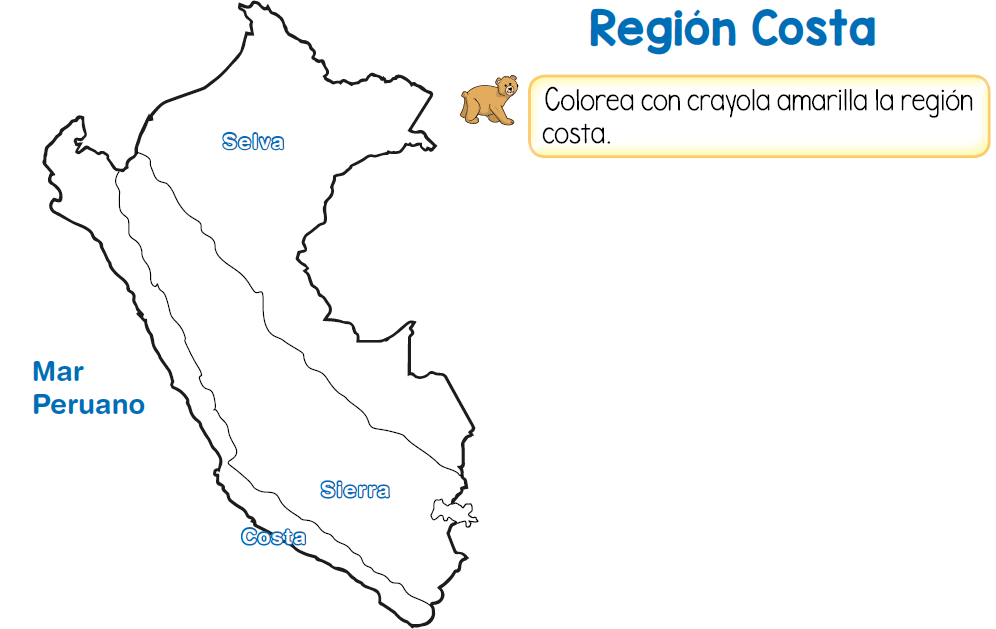 Animales de la costa 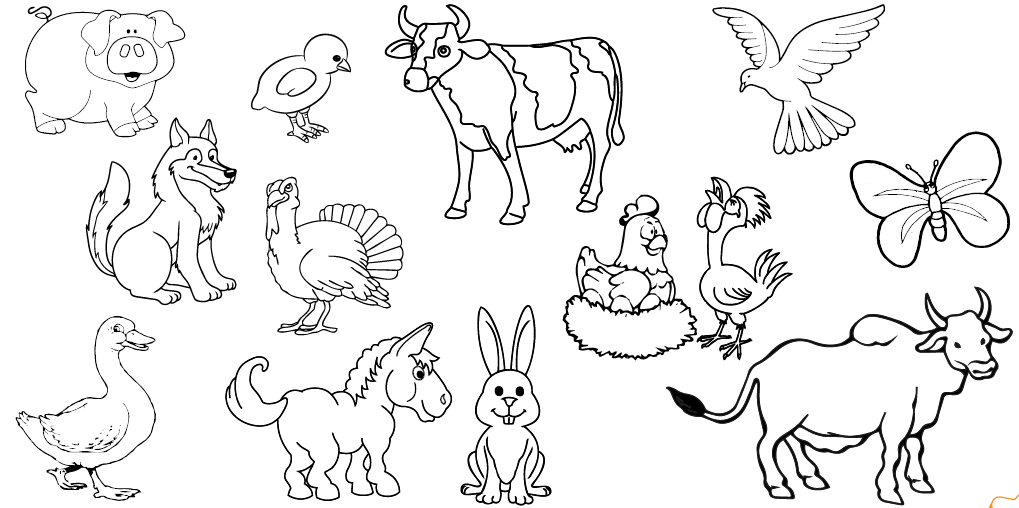 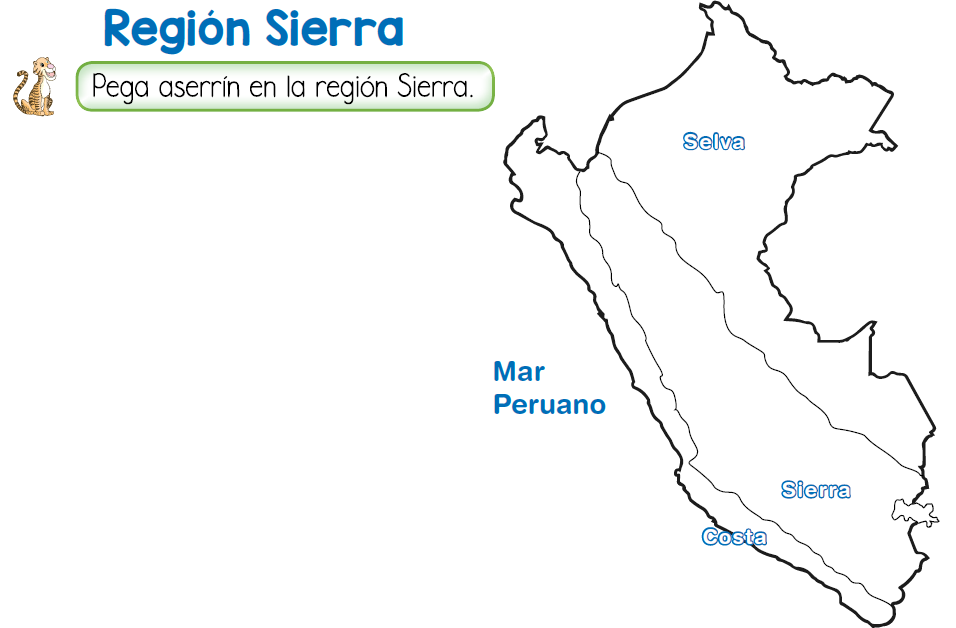 Animales de la sierra 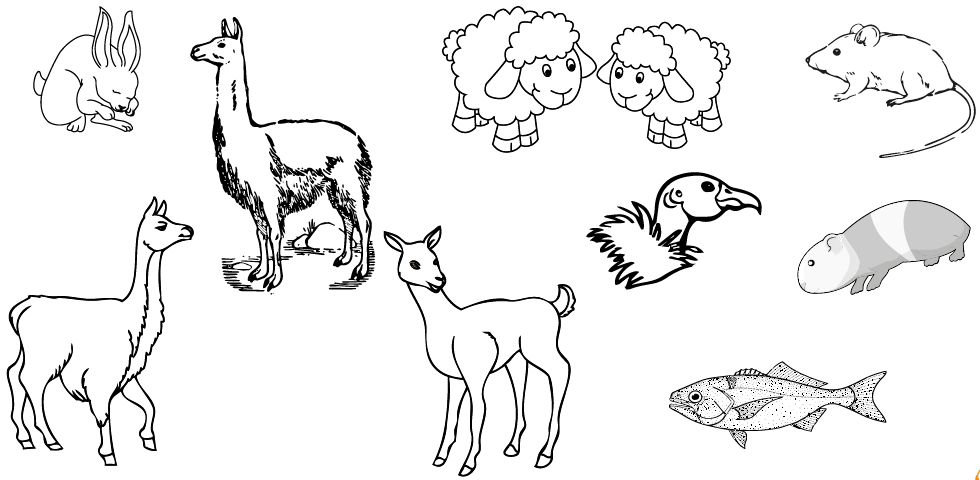 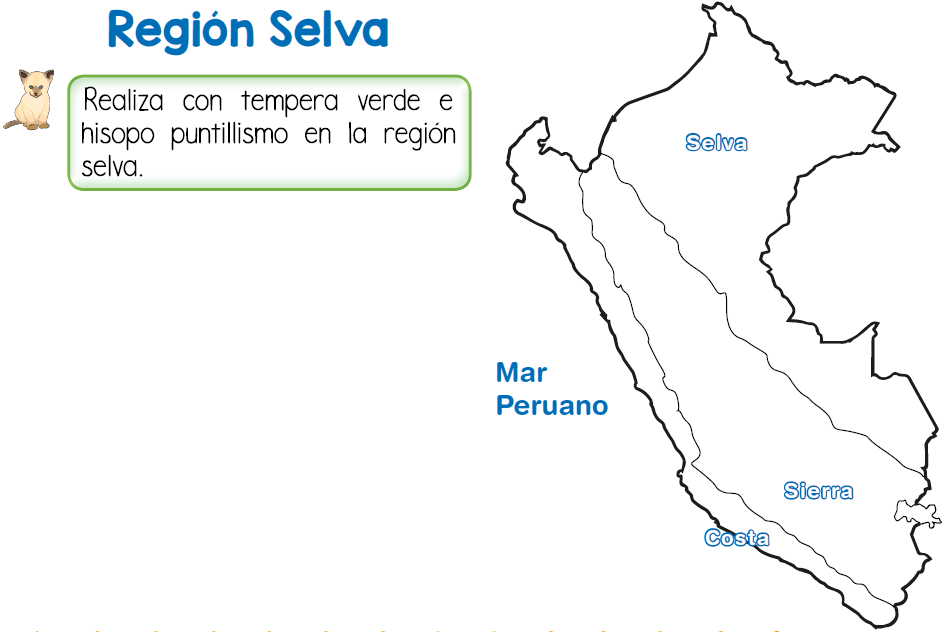 Animales de la selva 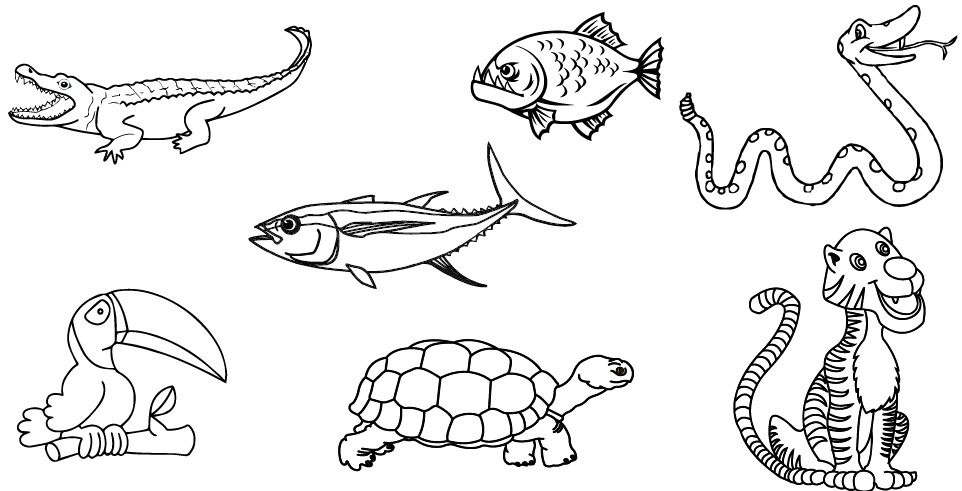 Vestimentas de las regiones del Perú 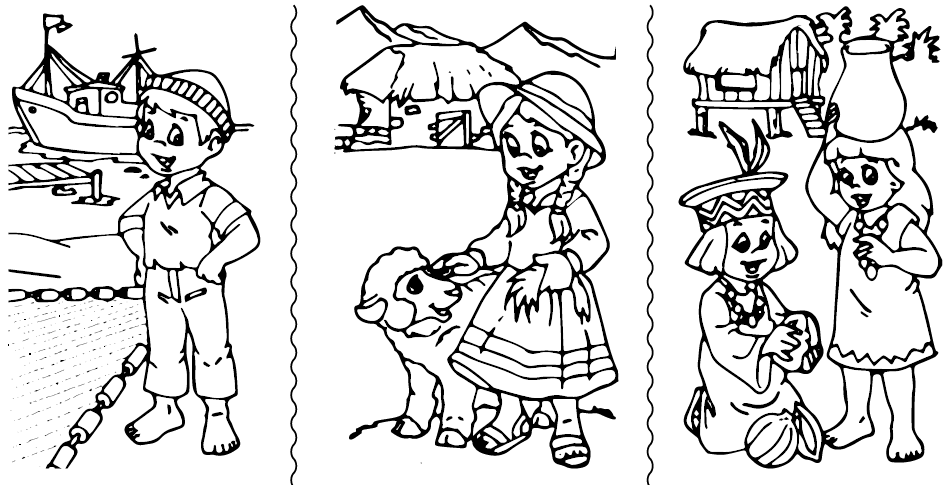 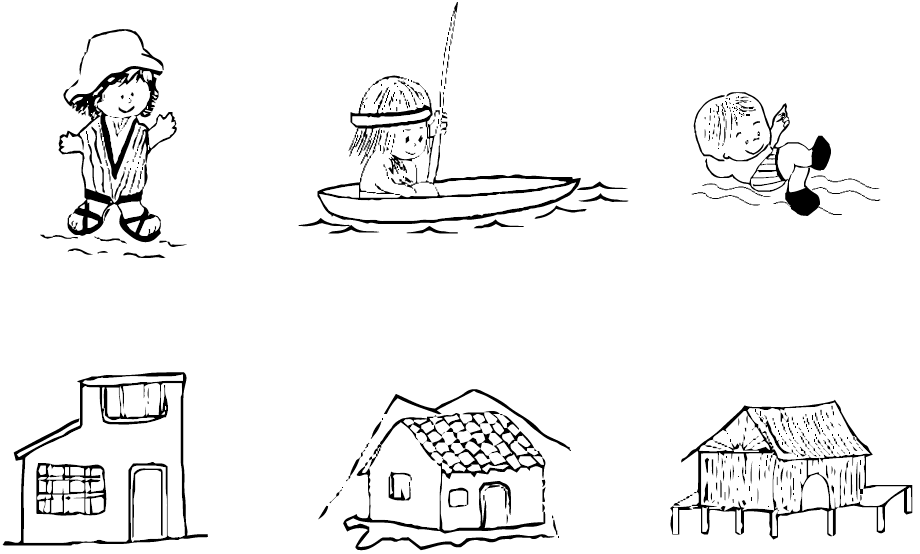 Símbolos patrios 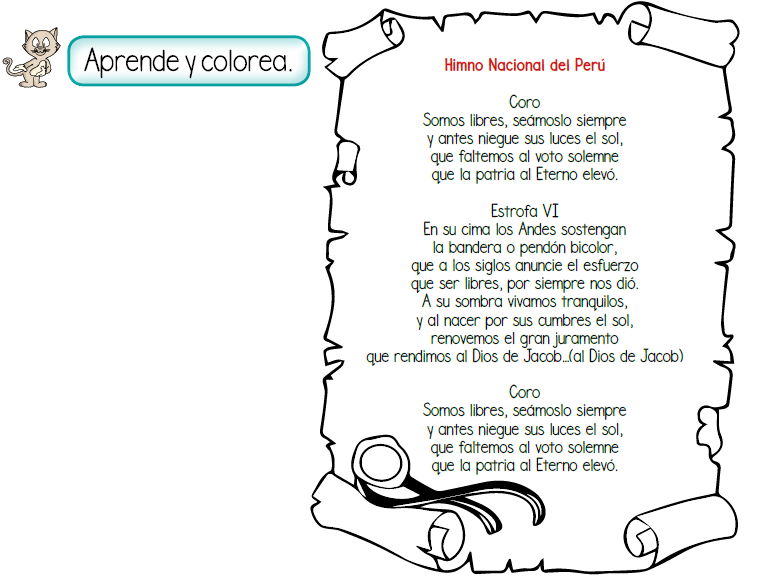 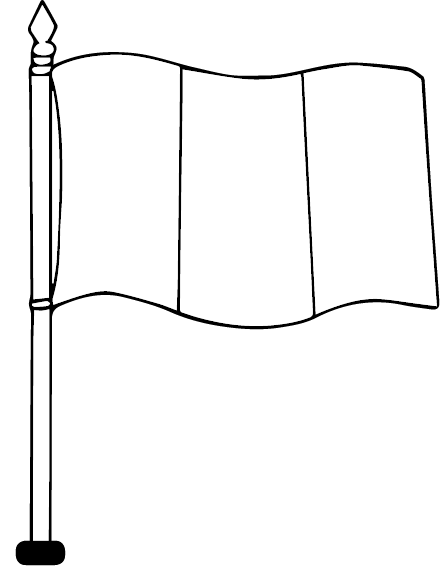 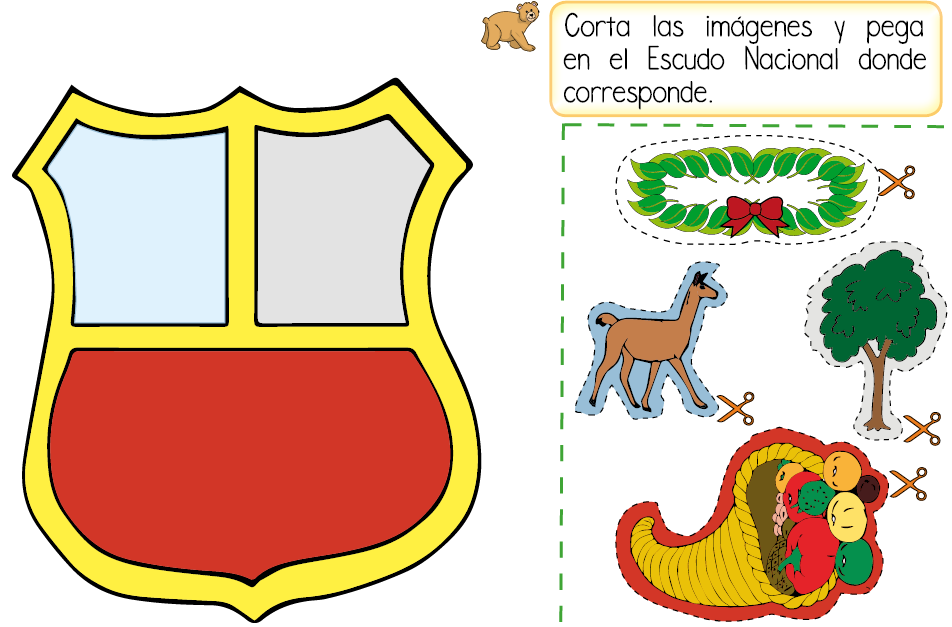 